SMLOUVA O DAROVÁNÍ ZVÍŘETE05/2024	uzavřená dle  zák. č. 89/2012 Sb. obcanskeho zakoniku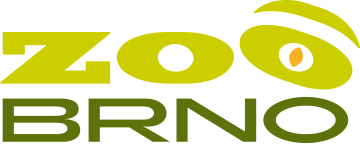 DÁRCE/DONOR:Zoo Brno a stanice zájmových činností, příspěvková organizace U zoologicke zahrady 46635 00 Brno Česka republika(Organizace je zapsana v OR vedenem u KS v Bme, oddil Pr, vložka č. 11),a/andOBDAROVANÝ/DONEE:Zoologicka zahrada hl. m. Prahy U Trojskeho zámku 120/3171 00  Praha 7 - Trojauzavreli dne 12.02.2024 nasledujici smlouvu:Darce daruje obdarovanemu nasledujici zvirata, ktera obdarovany prijima:Donor donates following animals to Donee who accepts the donation:IČ: 00101451 DIČ: CZ00101451IČ: 00064459 DIČ: CZ00064459ksPcsdruhSpeciesdatum narozeniDate of BirthpohlaviSexCislo cipuChip numberIDLocal ID1	medvěd ledníUrsus maritimus23.11.2007	1/0	956 000 000 595 400	ML0007Pozn.: 1/0=samec; O/1=samice; 0/0/l=pohlavi neurceno Note.: 1/0=ma/e; Oil=female; 0/0/1= without sex determinationDarovaná zvířata jsou obdarovanému předavána se vsemi naležitými dokumenty a v dobrém zdravotním stavu.Zvířata uvedena v teto smlouvě jsou obdarovanemu darována v ramci mezinárodní spoluprace zoologických zahrad.                               XXX								XXX		Mgr.Radana Dungelová						Mgr. Miroslav Bobek									ředitelka	                                          			ředitel 	